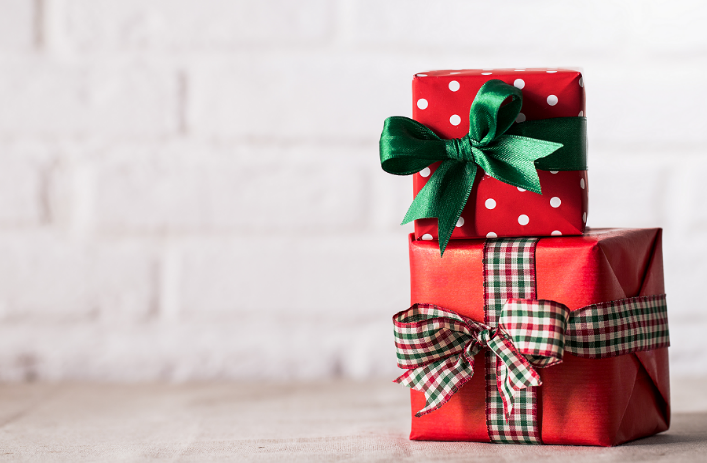              NAVIDAD 2020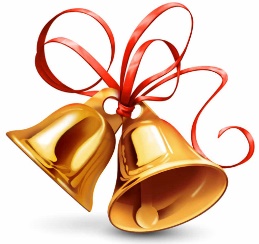 CONCURSO DE DECORACIÓN NAVIDEÑA DE BALCONES, PUERTAS, TERRAZAS y ESCAPARATES DE NUESTRO PUEBLODesde la Asociación de Amas de Casa “ Corazón de Monegros “ Os invitamos a tod@s a participary así tener nuestro pueblo muy navideñodurante estas fechas especiales.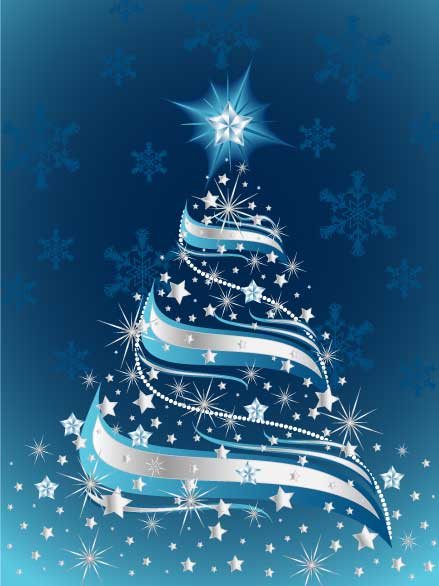 A los comercios también los animamos a decorar sus establecimientos.Y a las socias que están fuera también las invitamos a participar y enviar fotos.                                     LA JUNTA          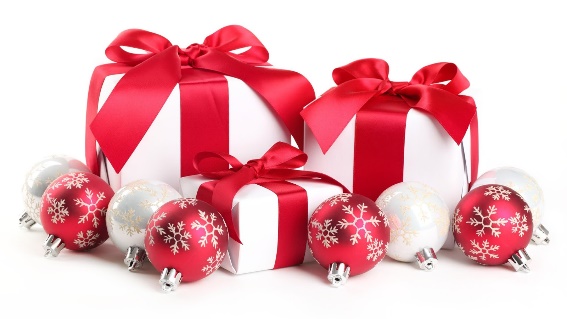 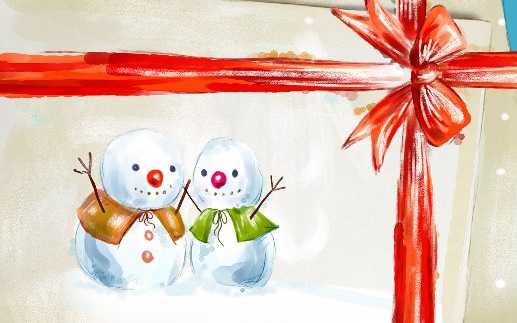 NAVIDAD 2020Interesad@s apuntarse aquíLas listas se recogerán el Viernes día 17 de Diciembrey durante el fin de semana del 18-19 de Diciembre pasará el Jurado por las casas.El premio será un vale para gastar en los establecimientos adheridos a este concurso.                                                                    LA JUNTA 